                                                  Р Е Ш Е Н И Е                 ПРОЕКТот «___» ________ 2014г.                               с. Калинино                                № ___О внесении изменений в решение Совета депутатов Калининского сельсовета  от  28.11.20130 № 53  «Об установлении налога на имущество физических лиц на территории муниципального образования Калининский сельсовет»Рассмотрев заключение Государственного правового комитета Республики Хакасия об  имеющихся замечаниях юридико – технического характера, в соответствии со ст. 29 Устава муниципального образования Калининский сельсовет,Совет депутатов Калининского сельсоветаР Е Ш И Л:       1. Внести изменения в  решение Совета депутатов Калининского сельсовета от  28.11.20130 № 53  «Об установлении налога на имущество физических лиц на территории муниципального образования Калининский сельсовет»:В пунктах 2.1., 2.2., 3.1., 3.2. слово «совместной» исключить      2. Направить настоящее Решение для опубликования в газете «Усть-Абаканские известия».ГлаваКалининского сельсовета	 А.И.Демин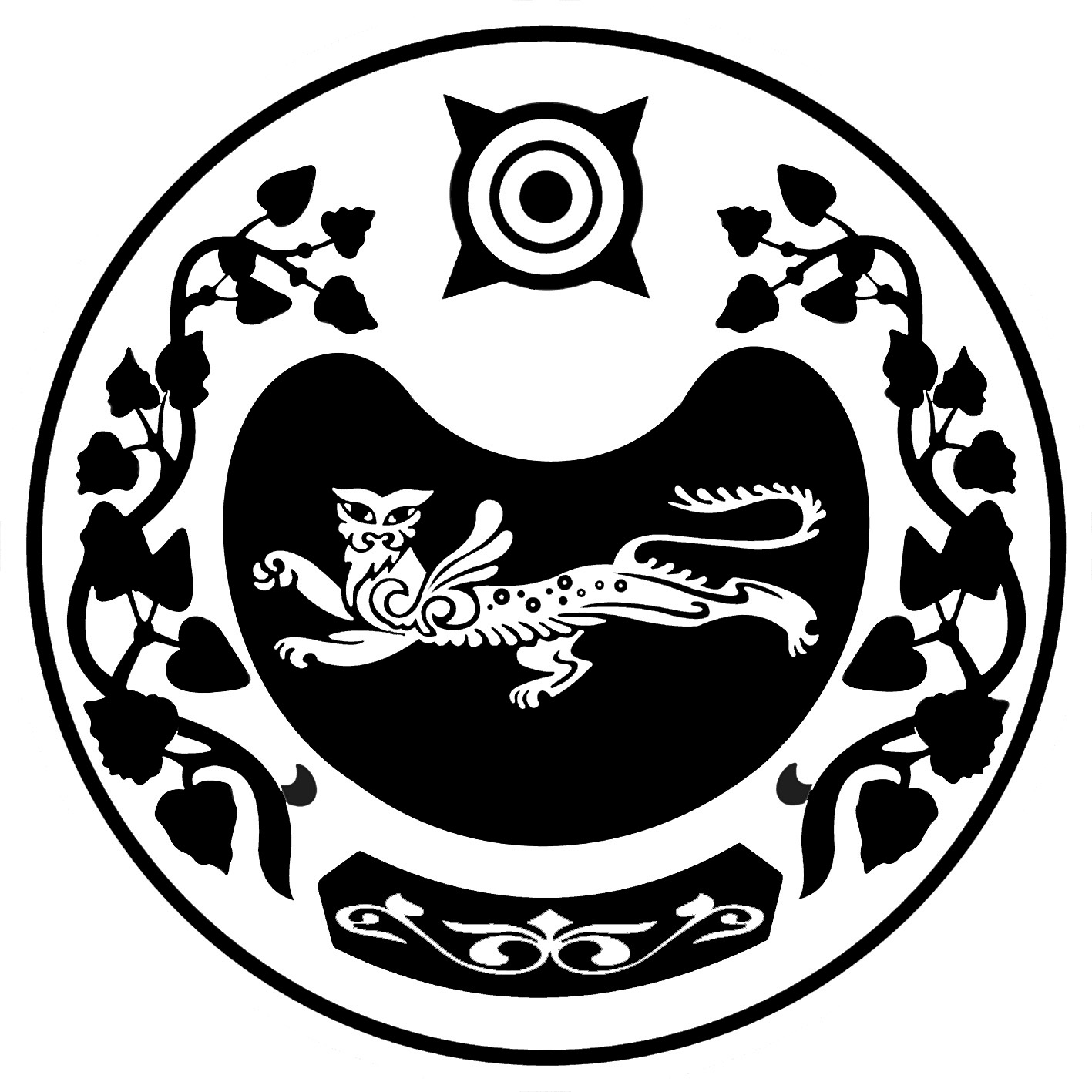 